Hochwaldgymnasium Wadern Am Kaisergarten 1                                                                          66687 Wadern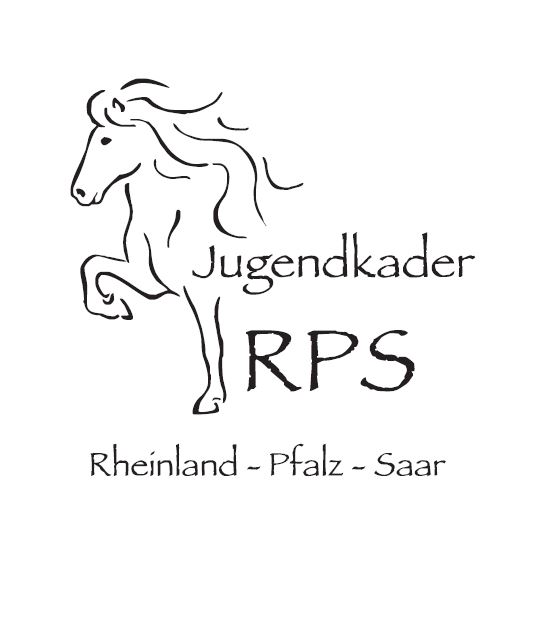                                                                                                                                       		   Sehr geehrte Frau Küneke,                                                                                                 31.05.2016 Die Schülerin Sina Hör  ist Mitglied im Jugendkader des IPZV Rheinland-Pfalz - Saarland. Dieser Leistungskader unterstützt und fördert die talentiertesten Kinder und Jugendlichen aus Rheinland-Pfalz und dem Saarland im Islandpferdesport. Am Wochenende des  4.-5. Juni findet das Vorbereitungstraining des Kaders für die DJIM (Deutsche Jugend- Islandpferdemeisterschaft) statt.                     Ich bitte  Sie, Sina eine Teilnahme am diesem wichtigen Vorbereitungstraining zu ermöglichen. Mit freundlichen Grüßen Jana Kohl Kadermanagerin                                  